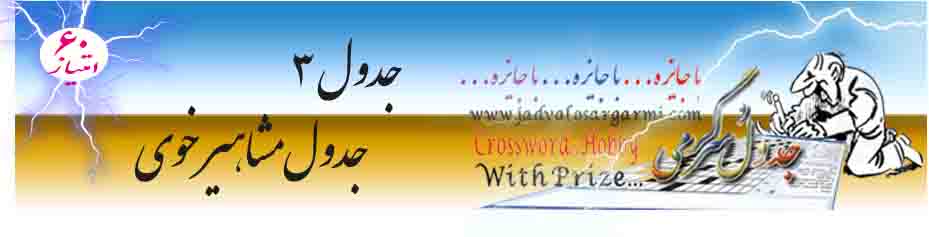 151413121110987654321مینالیلجییباابع1ریاحمحمدقوخیرزس2بلییلیزادهممامح3ندمناخنادمحیلبن4ییریحالدیناحمدد5وخدمحمنیدلاباهش6حعلیخاندنبلیشسم7تفیلبندناخیلقرف8ینقلیخاندنبلیجع9سحریمایلبندناخد10خاندنبلیامیراحم11یلقفجنریمایلبند12بلیگیبرشهبازخان13ندکیبقازرلادبعی14سیدابوالقاسمخوی15